Lampiran 1. Hasil Identifikasi Tanaman Lemon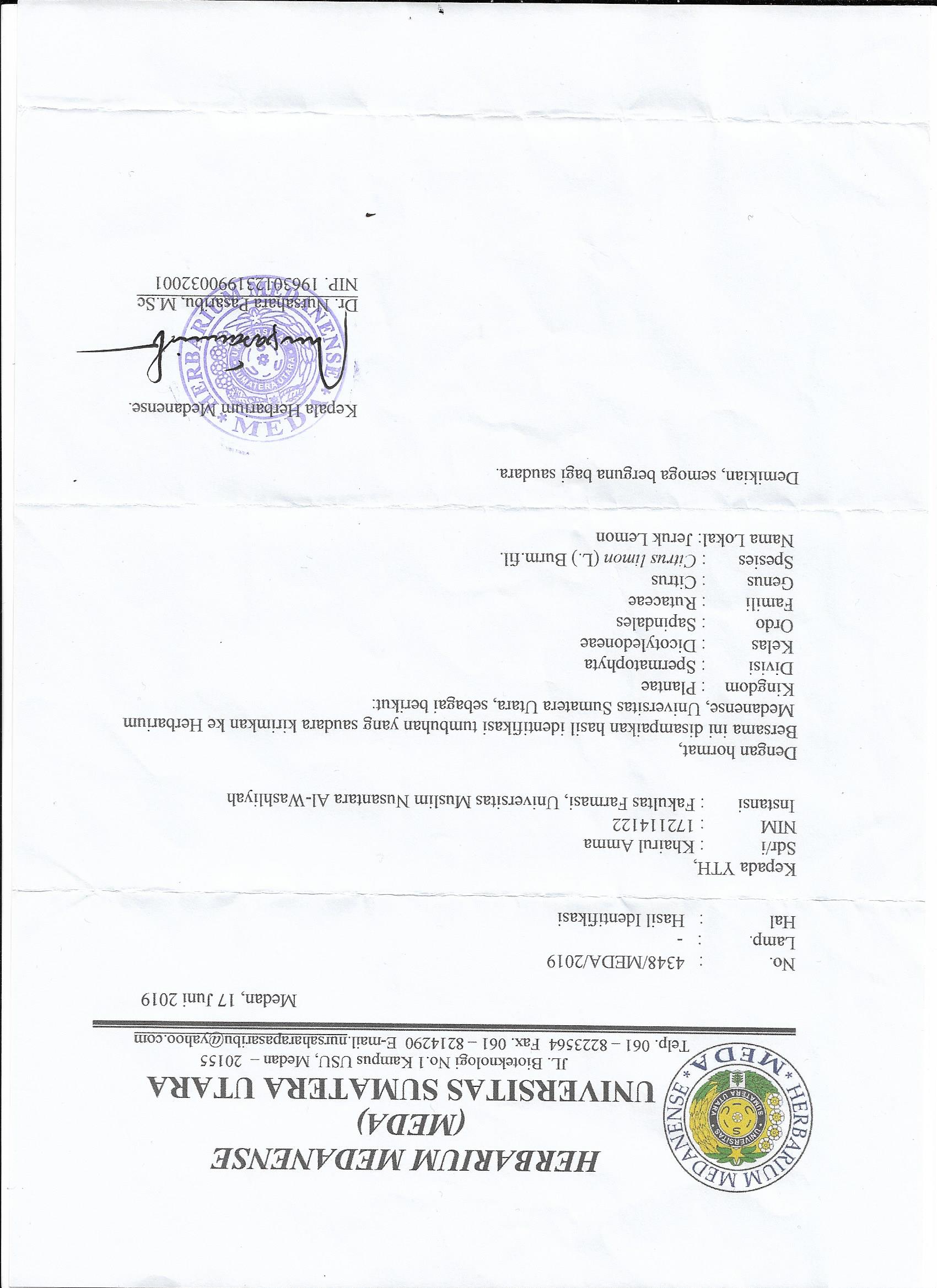 Lampiran 2. Bagan Alir Proses Pembuatan SabunLampiran 3. Bagan Alir Pengujian Kadar Air Sabun	Dimasukkan kedalam botol timbang	Ditimbang (sabun + botol timbang) sebelum 	pengeringan		Dipanaskan pada suhu 105 oC selama 2 jam				Dkeluarkan dari oven		Ditimbang (sabun + botol timbang) sesudah 				pengeringanLampiran 4. Bagan Alir Pengujian Asam Lemak Bebas/Alkali Bebas Sabun			Dimasukkan dalam erlenmeyer 250 ml			Ditambahkan phenolphtalein 0,5 ml			Dipanaskan, didinginkan			Dinetralkan dengan KOH 0,1 N sampai 				warna merah jambu muda			Dimasukkan batu didih			Dipanaskan selama 30 menit			DidinginkanLampiran 5. Bagan Air Pengujian Minyak Mineral Sabun		Ditambahkan air 10 ml      Dipanaskan			   Ditambahkan HCl 10% berlebih				     Ditambahkan metil jingga beberapa tetes			    Dimasukkan dalam corong pisah			Diambil lapisan lemak 0,3 ml		        Ditambah 5 ml KOH 0,5 N				      Dipanaskan selama 2 menit, didinginkan			   Ditambahkan beberapa tetes airLampiran 6. Bagan Alir Pengujian pH Sabun	Dilarutkan dengan air suling 		panas hingga 10 ml	Dicelupkan elektroda dalam wadah 	tersebut	Biarkan jarum bergerak sampai posisi 	konstanLampiran 7. Lemon dan Sari Buah Lemon 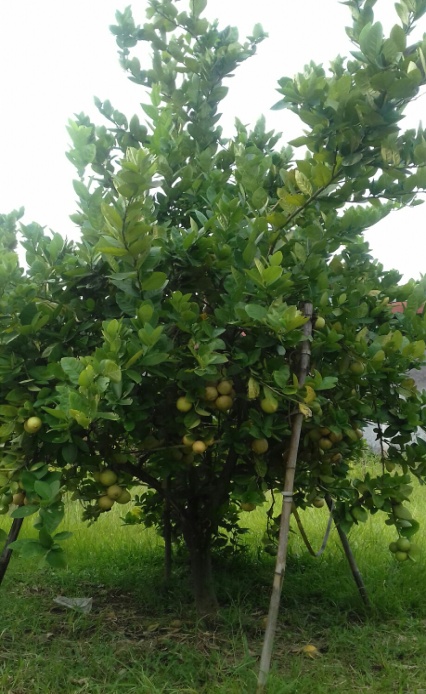 Tanaman lemon Pon-K4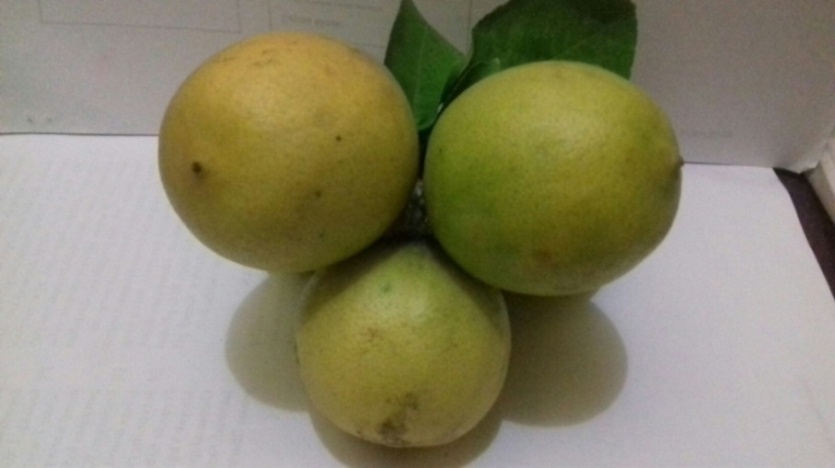 Buah lemon Pon-K4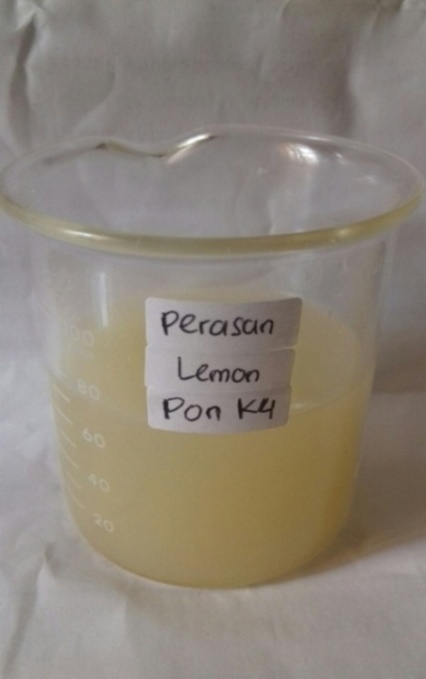 Sari buah lemonSari buah lemon Pon-K4Lampiran 8. Skrining Fitokimia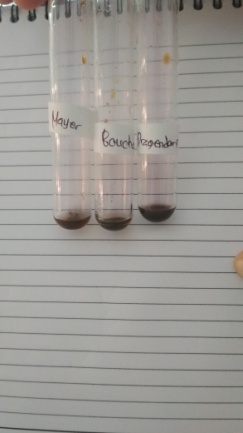 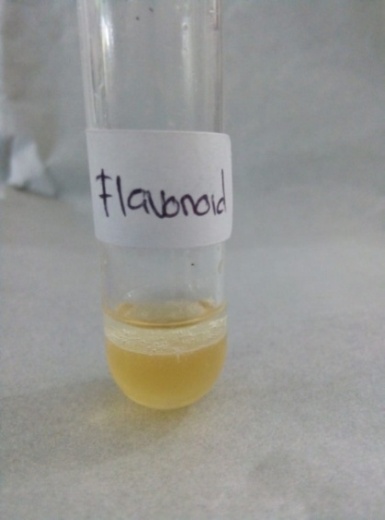 		    Alkaloid 				 Flavonoid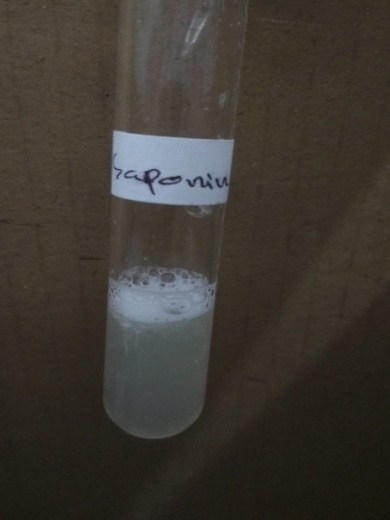 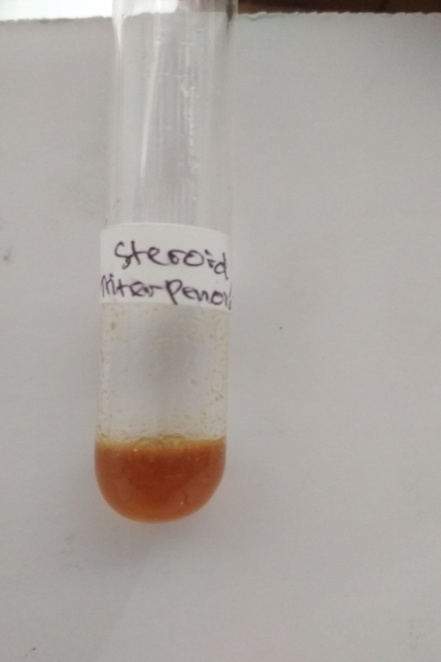 		       Steroid 				   Saponin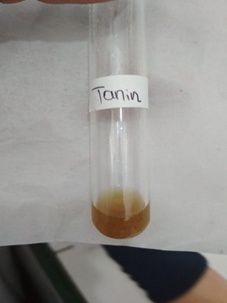 		       			  TaninLampiran 9. Sediaan Sabun Sari Buah Lemon Pon-K4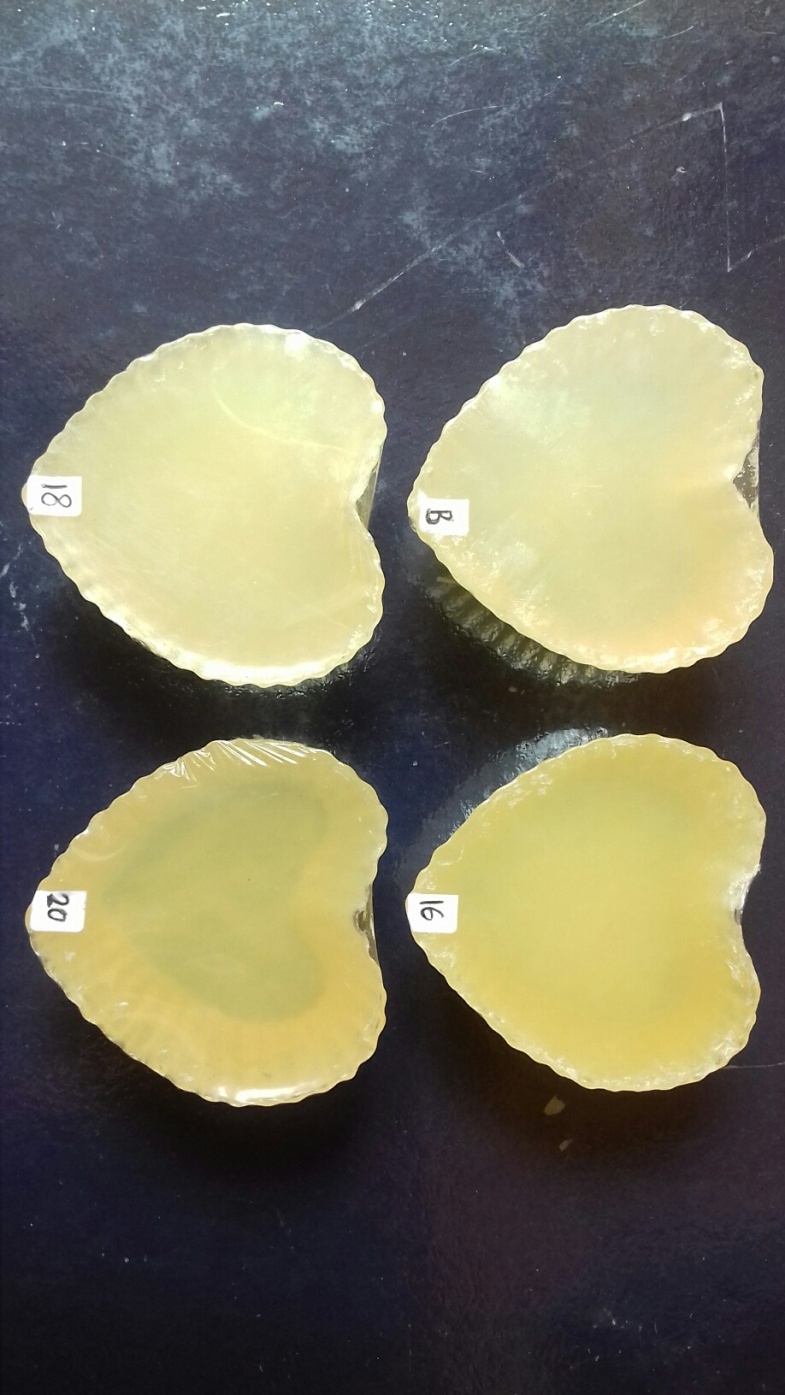 Keterangan: Blanko: Sabun tanpa sari buah lemon Pon-K4F1	: Sabun sari buah lemon Pon-K4 konsentrasi 16%F2	: Sabun sari buah lemon Pon-K4 konsentrasi 18%F3	: Sabun sari buah lemon Pon-K4 konsentrasi 20%Lampiran 10. Hasil Pengujian Kadar Air Sabun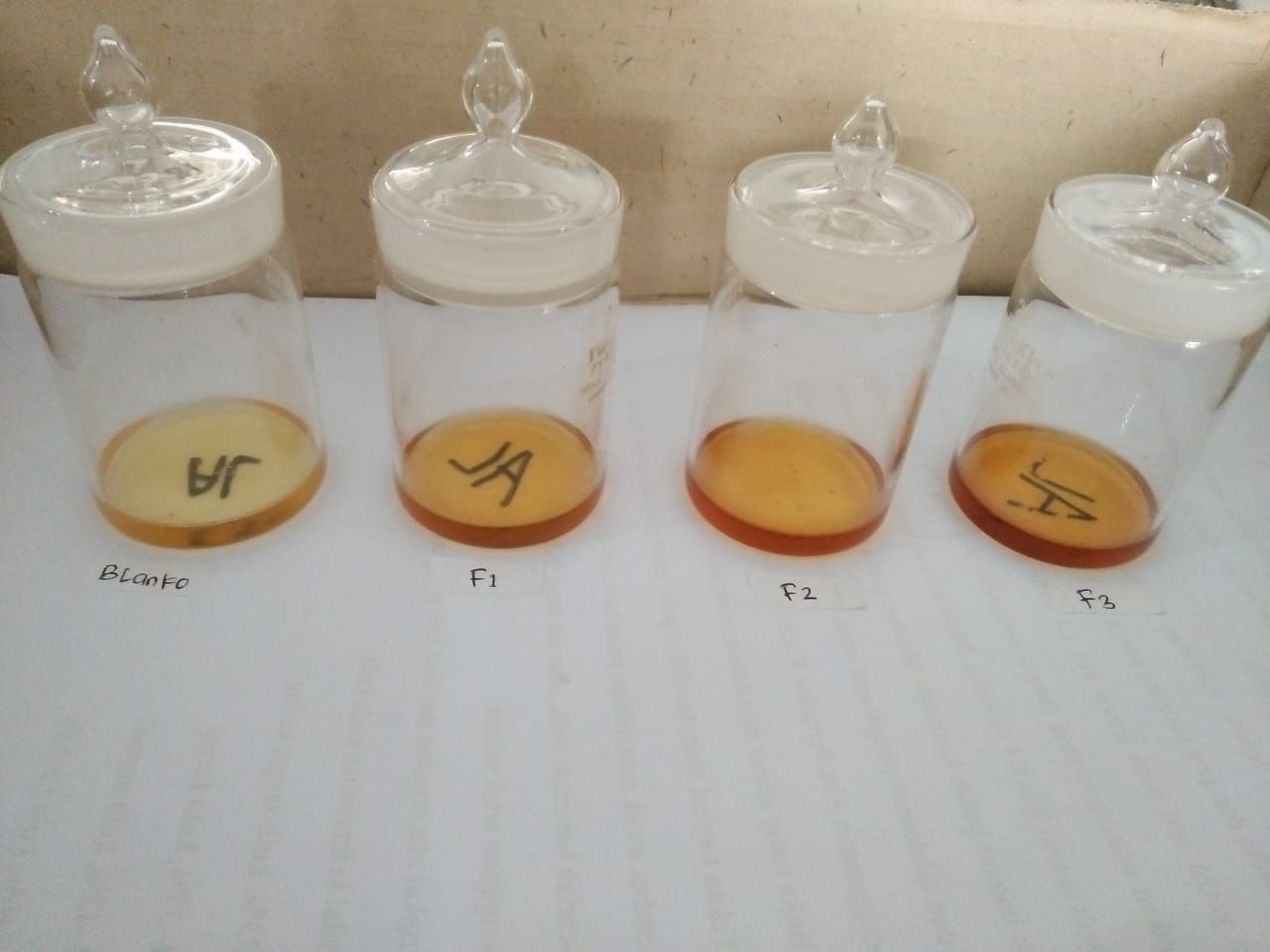 Keterangan:Blanko: Sabun tanpa sari buah lemon Pon-K4F1	: Sabun sari buah lemon Pon-K4 konsentrasi 16%F2	: Sabun sari buah lemon Pon-K4 konsentrasi 18%F3	: Sabun sari buah lemon Pon-K4 konsentrasi 20%Lampiran 11. Hasil  Pengujian Asam Lemak Bebas Sabun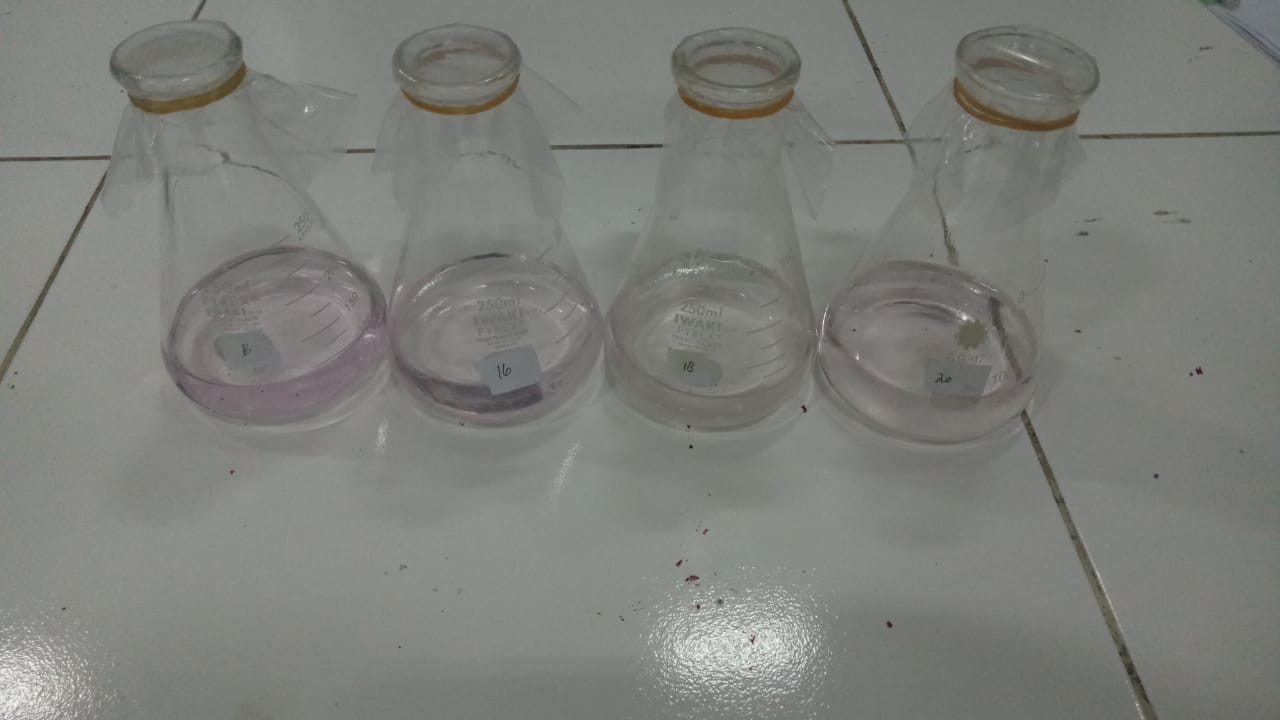 Keterangan:Blanko: Sabun tanpa sari buah lemon Pon-K4 F1	: Sabun sari buah lemon Pon-K4 konsentrasi 16%F2	: Sabun sari buah lemon Pon-K4 konsentrasi 18%F3	: Sabun sari buah lemon Pon-K4 konsentrasi 20%Lampiran 12. Hasil  Pengujian Minyak Mineral Sabun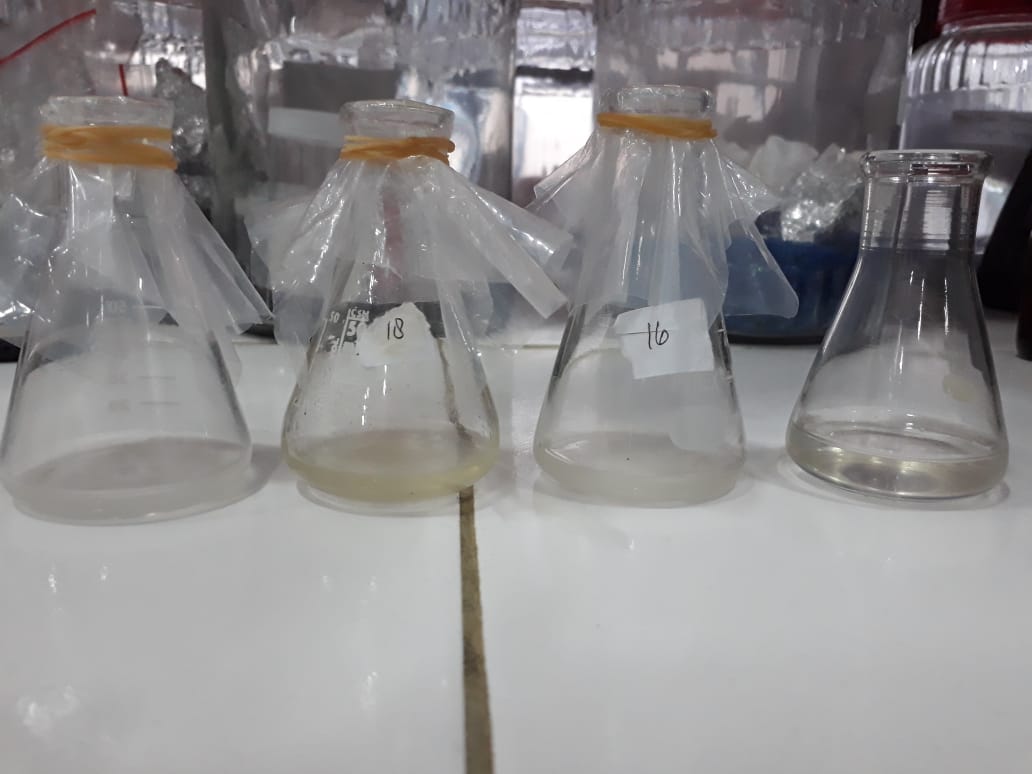 Keterangan:Blanko: Sabun tanpa sari buah lemon Pon-K4F1	: Sabun sari buah lemon Pon-K4 konsentrasi 16%F2	: Sabun sari buah lemon Pon-K4 konsentrasi 18%F3	: Sabun sari buah lemon Pon-K4 konsentrasi 20%Lampiran 13.  Gambar Alat 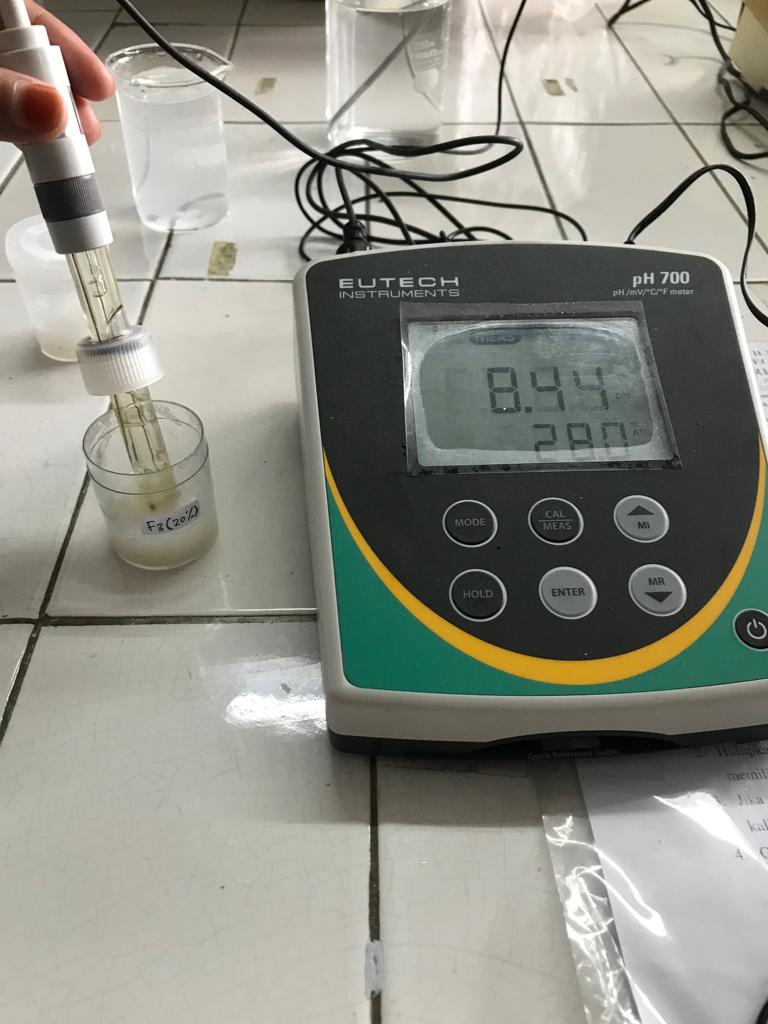 Alat Uji pH Sediaan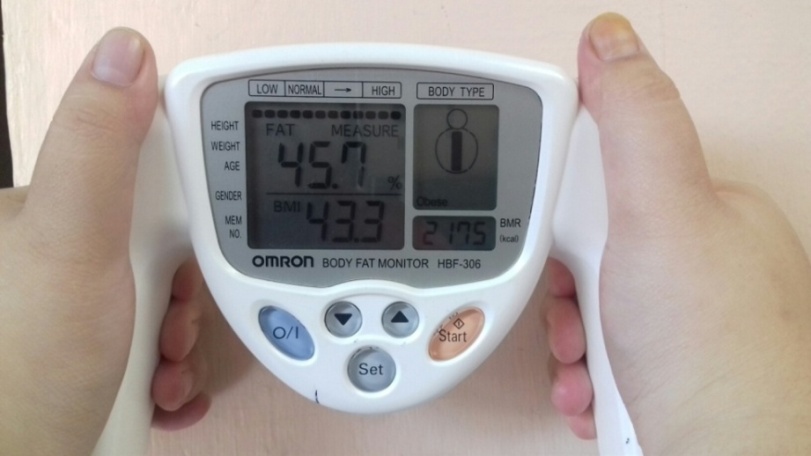 				Alat Pengukur LemakLampiran 14. Sediaan dari Buah Lemon Pon-K4 di pasaran.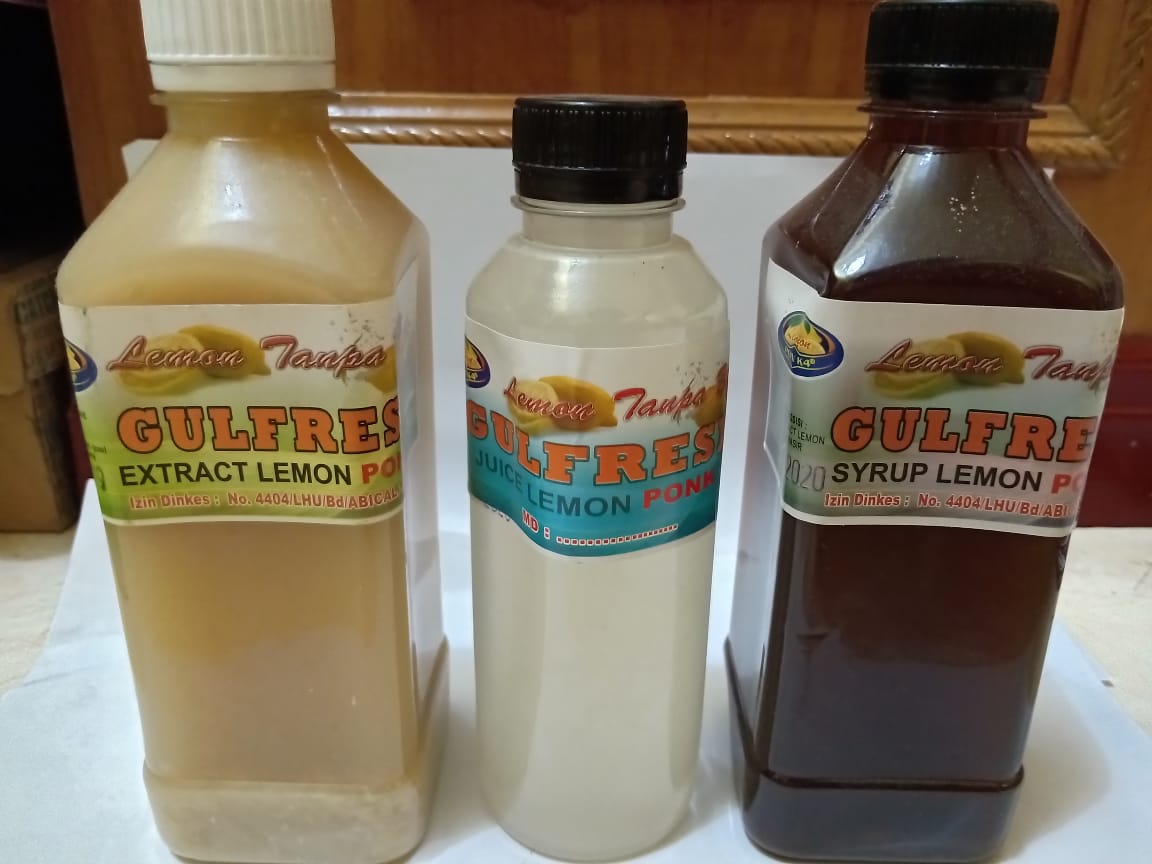 Produk dari Lemon Pon-K4Lampiran 15. Perhitungan Uji Kadar Air	Kadar air =  × 100 %Keterangan:W1 = Berat contoh + botol timbang (g)W2 = Berat contoh setelah pengeringan (g)W  = Berat contoh (g)Sabun tanpa sampel (blanko)		      =  × 100% = 4,48%Sabun konsentrasi sari buah lemon 16%  =  × 100% = 3,74%Sabun konsentrasi sari buah lemon 18%  =  × 100% = 4,73%Sabun konsentrasi sari buah lemon 20%  = × 1000% = 5,23%Lampiran 16. Perhitungan Asam Lemak BebasKadar asam lemk bebas =  × 100%Keterangan:	V   = KOH 0,1 N yang dipergunakan, ml	N   = normalitas KOH yang dipergunakan	W  = Berat contoh, gram	205 = berat setara asam lauratSabun tanpa sampel (blanko) 	 =  × 100% = 0,205%Sabun sari buah lemon 16%	 =   × 100%  = 0,328%Sabun sari buah lemon 18%	 =  × 100%  = 0,492%Sabun sari buah lemon 20% 	 =  × 100%  = 0,656%Lampiran 17. Perhitungan Pengujian Kadar Lemak Tubuh.Sabun tanpa sampel (blanko)Panelis ILemak awal = 23,3%Berat lemak awal =  × 50 kg = 11, 65 kgLemak akhir = 23,3%Berat lemak akhir =  × 50 kg = 11,65 kgPengurangan berat lemak	= 				= 0 kg/kg BB				= 0 g/kg BBPanelis IILemak awal = 26,0%Berat lemak awal =  × 48 kg = 12,48 kgLemak akhir = 26,0%Berat lemak akhir =  × 48 kg = 12,48 kgPengurangan berat lemak	= 				= 0 kg/kg BB				= 0 g/kg BBRata-rata pengurangan lemak tubuh =  = 0 g/kg BBLampiran 17. (Lanjutan)Sabun sari buah lemon 16%Panelis ILemak awal = 30,2%Berat lemak awal =  × 55 kg = 16, 61 kgLemak akhir = 29,3%Berat lemak akhir =  × 55 kg = 16,115 kgPengurangan berat lemak	= 				= 0, 009 kg/kg BB				= 9 g/kg BBPanelis IILemak awal = 29,4%Berat lemak awal =  × 53 kg = 15,582 kgLemak akhir = 28,5%Berat lemak akhir =  × 53 kg = 15,105 kgPengurangan berat lemak	= 				= 0, 009 kg/kg BB				= 9 g/kg BBRata-rata pengurangan lemak tubuh =  = 9 g/kg BBLampiran 17. (Lanjutan)Sabun sari buah lemon 18%Panelis ILemak awal = 33,0%Berat lemak awal =  × 65 kg = 21,45 kgLemak akhir = 31,7%Berat lemak akhir =  × 65 kg = 20,605 kgPengurangan berat lemak	= 			 	= 0, 013 kg/kg BB				=13 g/kg BBPanelis IILemak awal = 40,1%Berat lemak awal =  × 68 kg = 27, 268 kgLemak akhir = 38,8%Berat lemak akhir =  × 68 kg = 26,384 kgPengurangan berat lemak	= 				= 0,013 kg/kg BB				= 13 g/kg BBRata-rata pengurangan lemak tubuh=  = 13g/kg BBLampiran 17. (Lanjutan)Sabun sari buah lemon 20%Panelis ILemak awal = 37,4%Berat lemak awal =  × 70 kg = 26,18 kgLemak akhir = 35,8%Berat lemak akhir =  × 70 kg = 25,06 kgPengurangan berat lemak	= 				= 0, 016 kg/kg BB				=16 g/kg BBPanelis IILemak awal = 46,8%Berat lemak awal =  × 104 kg = 48,672 kgLemak akhir = 45,1%Berat lemak akhir =  × 104 kg = 46,904 kgPengurangan berat lemak	= 				= 0, 017 kg/kg BB				= 17 g/kg BBRata-rata pengurangan lemak tubuh==16,5g/kg BBLampiran 17. (Lanjutan)Sabun x (pembanding)Lemak awal = 25,4%Berat lemak awal =  × 45 kg = 11,43 kgLemak akhir = 24,5%Berat lemak akhir =  × 45 kg = 11,025 kgPengurangan berat lemak	= 				= 0, 009 kg/kg BB				= 9 g/kg BB.Lampiran 18. Lembar Pengisian Kuisioner Uji IritasiSURAT PERNYATAANSaya yang beranda tangan dibawah ini:Nama	:Umur	:Alamat	:	Menyatakan bersedia menjadi penelis untuk uji iritasi dalam penelitian dari Khairul amna dengan judul penelitian ”Pembuatan Sabun Sari Buah Lemon Pon-K4 dan Uji Aktivitas Penurunan Lemak Tubuh Menggunakan Alat Omron body fat monitor HBF-306” dan memenuhi kriteria sebagai penelis uji iritasi sebagai berikut (Ditjen POM, 1985).WanitaUsia antara 20-30 tahunBerbadan sehat jasmani dan rohaniTidak memeliki riwayat penyakit alergiMenanyakan kesediannya untuk dijadikan penelis uji iritasi.Apabila terjadi hal-hal yang tidak diinginkan selama uji iritasi, saya tidak akan menuntut kepada peneliti.	Demikian surat penyataan uji iritasi buat atas partisipasinya penelis mengucapkana terima kasih.								Medan, 18 April 2019	  					 		(Khairul Amna)